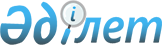 Техникалық және кәсіптік, орта білімнен кейінгі білімі бар мамандарды даярлауға арналған мемлекеттік білім беру тапсырысын бекіту туралы
					
			Күшін жойған
			
			
		
					Қызылорда облысы әкімдігінің 2017 жылғы 22 маусымдағы № 814 қаулысы. Қызылорда облысының Әділет департаментінде 2017 жылғы 27 маусымда № 5886 болып тіркелді. Күші жойылды - Қызылорда облысы әкімдігінің 2018 жылғы 5 шілдедегі № 1159 қаулысымен
      Ескерту. Күші жойылды - Қызылорда облысы әкімдігінің 05.07.2018 № 1159 қаулысымен (алғашқы ресми жарияланған күнінен кейін күнтізбелік он күн өткен соң қолданысқа енгізіледі).
      "Бiлiм туралы" Қазақстан Республикасының 2007 жылғы 27 шiлдедегi Заңының 6-бабы 2-тармағының 8)/тармақшасына сәйкес Қызылорда облысының әкімдігі ҚАУЛЫ ЕТЕДІ:
      1. Қоса беріліп отырған техникалық және кәсіптік, орта білімнен кейінгі білімі бар мамандарды даярлауға арналған мемлекеттік білім беру тапсырысы бекітілсін.
      2. "Қызылорда облысының білім басқармасы" мемлекеттік мекемесі заңнамада белгіленген тәртіппен осы қаулыдан туындайтын шараларды қабылдасын.
      3. "Техникалық және кәсіптік, орта білімнен кейінгі білімі бар мамандарды даярлауға арналған мемлекеттік білім беру тапсырысын бекіту туралы" Қызылорда облысы әкімдігінің 2016 жылғы 28 маусымдағы № 502 қаулысының (нормативтік құқықтық актілерді мемлекеттік тіркеу Тізілімінде 5547 нөмірімен тіркелген, "Сыр бойы" және "Кызылординские вести" газеттерінде 2016 жылғы 30 маусымда жарияланған) күші жойылды деп танылсын.
      4. Осы қаулының орындалуын бақылау Қызылорда облысы әкімінің орынбасары Р.Р. Рүстемовке жүктелсін.
      5. Осы қаулы алғашқы ресми жарияланған күнінен кейін күнтізбелік он күн өткен соң қолданысқа енгізіледі. Техникалық және кәсіптік, орта білімнен кейінгі білімі бар мамандарды даярлауға арналған мемлекеттік білім беру тапсырысы
					© 2012. Қазақстан Республикасы Әділет министрлігінің «Қазақстан Республикасының Заңнама және құқықтық ақпарат институты» ШЖҚ РМК
				
      Қызылорда облысының әкімі

Қ. Көшербаев
Қызылорда облысы әкімдігінің2017 жылғы "22" маусымдағы№ 814 қаулысымен бекітілген
р/с
Мамандықтар коды мен атауы
Біліктіліктер коды мен атауы
Мемлекеттік білім беру тапсырысы, орындар саны 
(күндізгі оқу нысаны)
жергілікті бюджет
Мемлекеттік білім беру тапсырысы, орындар саны 
(күндізгі оқу нысаны)
жергілікті бюджет
Бір маманды оқытуға жұмсалатын шығыстардың орташа құны (мың теңге)
р/с
Мамандықтар коды мен атауы
Біліктіліктер коды мен атауы
9 сынып негізінде
11 сынып негізінде
Бір маманды оқытуға жұмсалатын шығыстардың орташа құны (мың теңге)
1
0101000-Мектепке дейінгі тәрбие және оқыту
0101033-Мектепке дейінгі ұйымдардың ағылшынша білімі бар тәрбиешісі
50
442,37
2
0103000-Дене тәрбиесі және спорт
0103023-Дене тәрбиесі және спорт пәнінің мұғалімі
25
442,37
3
0105000-Бастауыш білім беру
0105083-Ағылшынша білімі бар бастауыш білім беру мұғалімі
50
442,37
4
0106000-Бейнелеу өнері және сызу
0106013-Бейнелеу өнері және сызу пәнінің негізгі орта білім беру мұғалімі
15
442,37
5
0108000-Музыкалық білім беру
0108013-Мектепке дейінгі және негізгі орта білім беру ұйымдарындағы музыка пәнінің мұғалімі
20
442,37
6
0111000-Негізгі орта білім беру
0111013-Қазақ тілі мен әдебиеті мұғалімі
25
442,37
6
0111000-Негізгі орта білім беру
0111083-Шетел тілі мұғалімі
25
442,37
6
0111000-Негізгі орта білім беру
0111093-Информатика мұғалімі
25
442,37
6
0111000-Негізгі орта білім беру
0111113-Ағылшынша білімі бар математика пәні мұғалімі
25
442,37
6
0111000-Негізгі орта білім беру
0111123-Ағылшынша білімі бар физика пәні мұғалімі
25
442,37
7
0301000-Емдеу ісі
0301013-Фельдшер
25
476,7
7
0301000-Емдеу ісі
0301023-Акушер
25
476,7
8
0302000-Медбикелік іс
0302033-Жалпы практикадағы медбике
25
75
476,7
9
0304000-Стоматология
0304032-Стоматологиялық гигиенашы
25
476,7
10
0306000-Фармация
0306013-Фармацевт
50
476,7
11
0401000-Кітапхана ісі
0401013-Кітапханашы
25
442,37
12
0403000-Әлеуметтік-мәдени қызметі және халықтық көркемдік шығармашылығы
(бейін бойынша)
0403013-Ұйымдастырушы-педагог
15
442,37
13
0404000-Аспаптық орындау және музыкалық өнер эстрадасы (түрлері бойынша)
0404013-Балалар музыка мектебінің оқытушысы, концертмейстер
4
950,53
13
0404000-Аспаптық орындау және музыкалық өнер эстрадасы (түрлері бойынша)
0404023-Балалар музыка мектебінің оқытушысы, ансамбль, оркестр әртісі (жетекшісі)
18
950,53
13
0404000-Аспаптық орындау және музыкалық өнер эстрадасы (түрлері бойынша)
0404033-Балалар музыка мектебінің оқытушысы, халық аспаптар оркестрінің әртісі (жетекшісі)
32
950,53
14
0405000-Хор дирижеры
0405013-Оқытушы, хормейстер
10
950,53
15
0407000-Ән салу
0407013-Балалар музыка мектебінің оқытушысы, академиялық ән салу әртісі, ансамбль солисі
10
950,53
15
0407000-Ән салу
0407023-Балалар музыка мектебінің оқытушысы, домбырамен халық әндерін орындау әртісі
2
950,53
16
0408000-Хореография өнері
0408023-Би ансамблі әртісі
12
950,53
17
0502000-Телекоммуникациялық құралдар мен тұрмыстық техникаларды жөндеу және қызмет көрсету (салалар бойынша)
0502012-Радиоэлектрондық жабдықтарды жөндеу

және оған қызмет көрсету жөніндегі радиомеханик (радио,теле-, аудио-, бейне)
25
442,37
18
0508000-Тамақтандыруды ұйымдастыру
0508012-Аспаз
75
442,37
18
0508000-Тамақтандыруды ұйымдастыру
0508022-Кондитер
50
442,37
19
0511000-Туризм 

(салалар бойынша)
0511043-Менеджер
25
442,37
20
0513000-Маркетинг 

(салалар бойынша)
0513032-Бақылаушы-кассир
25
442,37
20
0513000-Маркетинг 

(салалар бойынша)
0513042-Коммерциялық агент
25
442,37
21
0601000-Стандарттау, метрология және сертификаттау 

(салалар бойынша)
0601013-Стандарттау технигі
25
442,37
22
0706000-Пайдалы қазбаларды ашық түрде қазу
0706022-Экскаватор машинисінің көмекшісі
25
442,37
22
0706000-Пайдалы қазбаларды ашық түрде қазу
0706032-Бұрғылау қондырғысының машинисі
25
442,37
22
0706000-Пайдалы қазбаларды ашық түрде қазу
0706082-Ұсатқыш қондырғылары машинисі
25
442,37
23
0707000-Тау кен 

электромеханикалық жабдықтарына техникалық қызмет көрсету және жөндеу
0707042-Жер асты қондырғыларының машинисі
25
442,37
23
0707000-Тау кен 

электромеханикалық жабдықтарына техникалық қызмет көрсету және жөндеу
0707142-Сығымдағыш қондырғының машинисі
25
442,37
24
0816000-Химиялық технология және өндіріс (түрлері бойынша)
0816022-Химиялық талдау зертханашысы
25
442,37
25
0901000-Электр станциялары мен желілерінің электр жабдықтары (түрлері бойынша)
0901012-Электромонтер (барлық атаулар)
25
25
442,37
25
0901000-Электр станциялары мен желілерінің электр жабдықтары (түрлері бойынша)
0901032-Күштік тораптар мен электр жабдықтарының электр құрастырушысы
25
442,37
26
0902000-Электрмен қамтамасыз ету (салалар бойынша)
0902033-Техник-электрик
50
50
442,37
27
0907000-Жылу-техникалық жабдық және жылумен

қамтамасыз ету жүйелері 

(түрлері бойынша)
0907022-Қазандық пен шаң дайындау цехтарының жабдықтарын жөндеу слесарі
25
442,37
27
0907000-Жылу-техникалық жабдық және жылумен

қамтамасыз ету жүйелері 

(түрлері бойынша)
0907033-Техник-жылу технигі
25
442,37
28
1108000-Темір жол жылжымалы құрамдарын пайдалану, жөндеу және техникалық қызмет көрсету (түрлері бойынша)
1108162-Локомотивті (тепловоз және электровоз) жөндеу бойынша слесарь
25
442,37
29
1109000-Токарлық іс және металл өңдеу (түрлері бойынша)
1109062-Фрезерлеуші
25
442,37
30
1112000-Өнеркәсіп машиналары мен жабдықтарын пайдалану
1112032-Слесарь-жөндеуші
25
442,37
31
1114000-Дәнекерлеу ісі 

(түрлері бойынша)
1114012-Дәнекерлеуші (барлық атауларымен)
25
442,37
31
1114000-Дәнекерлеу ісі 

(түрлері бойынша)
1114022-Газбен кесуші
25
442,37
31
1114000-Дәнекерлеу ісі 

(түрлері бойынша)
1114042-Электр газымен дәнекерлеуші
25
442,37
31
1114000-Дәнекерлеу ісі 

(түрлері бойынша)
1114063-Техник-механик
25
442,37
32
1119000-Тоңазытқыш-компрессорлық машиналар
 және қондырғылар
1119032-Жабдықтарды жөндеу шебері (өнеркәсіпте)
25
442,37
33
1201000-Автомобиль көлігіне техникалық қызмет көрсету, жөндеу және пайдалану
1201052-Автосервис менеджері
25
442,37
33
1201000-Автомобиль көлігіне техникалық қызмет көрсету, жөндеу және пайдалану
1201062-Автокөліктердің электр құрылғыларын жөндеуші электрик
25
442,37
34
1202000-Тасымалдауды ұйымдастыру және көлікте қозғалысты басқару 

(салалар бойынша)
1202063-Техник
25
442,37
35
1203000-Теміржол көлігінде тасымалдауды ұйымдастыру және қозғалысты басқару
1203082-Тасымалдау құжаттарының операторы
25
442,37
36
1211000-Тігін өндірісі және киімдерді үлгілеу
1211032-Тігінші
25
442,37
36
1211000-Тігін өндірісі және киімдерді үлгілеу
1211062-Арнайы тігінші
25
442,37
36
1211000-Тігін өндірісі және киімдерді үлгілеу
1211072-Модельер-пішуші
50
442,37
37
1221000-Балық өндірісі
1221012-Балық өңдеуші
25
442,37
38
1224000-Сүт өнімдерінің өндірісі
1224073-Техник-технолог
25
442,37
39
1227000-Баспа өндірісі
1227103-Техник-технолог
25
442,37
40
1232000-Шыныталшық және шыныдан жасалған заттар өндірісі
1232183-Техник-технолог
25
442,37
41
1234000-Керамикалық өндіріс
1234012-Керамикалық өндіріс құрал-жабдықтарын реттеуші
25
442,37
42
1302000-Автоматтандыру және басқару (бейін бойынша)
1302023-Электромеханик
25
442,37
43
1303000-Темір жол көлігіндегі автоматика, телемеханика және қозғалысты басқару
1303032-Байланыс аппаратурасы мен құрылғыларына қызмет көрсету және жөндеу электр монтері
25
442,37
43
1303000-Темір жол көлігіндегі автоматика, телемеханика және қозғалысты басқару
1303043-Электр механигі
25
442,37
44
1304000-Есептеу техникасы және бағдарламалық қамтамасыз ету (түрлері бойынша)
1304043-Техник-бағдарламашы
25
442,37
44
1304000-Есептеу техникасы және бағдарламалық қамтамасыз ету (түрлері бойынша)
1304073-Техник-электроник
25
442,37
45
1305000-Ақпараттық жүйелер
(қолдану саласы бойынша)
1305033-Техник
50
442,37
46
1306000-Радиоэлектроника және байланыс (түрлері бойынша)
1306012-Телекоммуникациялық желілер және жүйелер бойынша электромонтер
25
442,37
47
1309000-Оптикалық және электрондық құрал-
жабдықтар (түрлері бойынша)
1309023-Техник-электроншы
25
442,37
48
1401000-Ғимараттар мен құрылымдарды салу және пайдалану
1401012-Тас қалаушы
25
25
442,37
48
1401000-Ғимараттар мен құрылымдарды салу және пайдалану
1401032-Құрылыс шебері
50
25
442,37
48
1401000-Ғимараттар мен құрылымдарды салу және пайдалану
1401102-Қаптаушы-тасшы
25
442,37
48
1401000-Ғимараттар мен құрылымдарды салу және пайдалану
1401182-Құрылыс слесарі
25
442,37
48
1401000-Ғимараттар мен құрылымдарды салу және пайдалану
1401192-Құрылыс электр слесарі
25
442,37
48
1401000-Ғимараттар мен құрылымдарды салу және пайдалану
1401252-Өңдеу құрылыс жұмыстарының шебері
25
442,37
48
1401000-Ғимараттар мен құрылымдарды салу және пайдалану
1401213-Техник-құрылысшы
50
442,37
49
1402000-Жол-құрылыс машиналарын техникалық

пайдалану (түрлері бойынша)
1402162-Автомобиль кранының машинисі
25
442,37
49
1402000-Жол-құрылыс машиналарын техникалық

пайдалану (түрлері бойынша)
1402172-Кран машинисі (краншы)
25
442,37
50
1403000-Ішкі санитарлық- техникалық құрылғыларды, желдеткіштерді және инженерлік жүйелерді монтаждау және пайдалану (түрлері бойынша)
1403012-Слесарь-сантехник
25
25
442,37
50
1403000-Ішкі санитарлық- техникалық құрылғыларды, желдеткіштерді және инженерлік жүйелерді монтаждау және пайдалану (түрлері бойынша)
1403072-Электромонтаждаушы-реттеушi
25
442,37
50
1403000-Ішкі санитарлық- техникалық құрылғыларды, желдеткіштерді және инженерлік жүйелерді монтаждау және пайдалану (түрлері бойынша)
1403082-Электргаз дәнекерлеушi
25
25
442,37
51
1404000-Сумен қамтамасыздандыру және су бұрғыш жүйелерінің тазартқыш
ғимараттары
1404033-Су құбыры-кәріз шаруашылығының
желілері мен құрылыстарын пайдалану технигі
25
442,37
52
1405000-Газбен қамтамасыз ету жабдықтары мен жүйелерін құрастыру және пайдалану
1405012-Газ құбырларын пайдалану және жөндеу слесарі
25
442,37
53
1410000-Автомобиль жолдары мен
аэродромдар құрылысы
1410013-Техник-құрылысшы
25
442,37
54
1412000-Құрылыс бұйымдары мен құрастырылымдар өндірісі
1412093-Техник-технолог
25
442,37
55
1414000-Жиһаз өндірісі 

(түрлері бойынша)
1414072-Ағаш және жихаз өндірісінің шебері
25
442,37
56
1501000-Ауыл шаруашылығы техникасына техникалық қызмет көрсету және жөндеу
1501022-Машина мен механизмдерді пайдалану және жөндеу шебері
25
442,37
57
1504000-Фермер шаруашылығы (бейін бойынша)
1504062-Ауыл шаруашылық өндірісіндегі тракторшы-машинист
50
25
442,37
57
1504000-Фермер шаруашылығы (бейін бойынша)
1504072-Ауыл шаруашылығы машиналары мен тракторларын реттеуші
25
442,37
57
1504000-Фермер шаруашылығы (бейін бойынша)
1504092-Электр жабдықтарына қызмет көрсету электр монтері
50
50
442,37
57
1504000-Фермер шаруашылығы (бейін бойынша)
1504102-Слесарь-жөндеуші
25
442,37
57
1504000-Фермер шаруашылығы (бейін бойынша)
1504113-Фермер
25
442,37
58
1508000-Орман шаруашылығы, бақ-саябақ және ландшафт құрылысы (түрлері бойынша)
1508063-Техник-технолог
25
442,37
59
1509000-Экология және табиғатты
қорғау қызметі (түрлері бойынша)
1509043-Техник- механик
25
442,37
59
1509000-Экология және табиғатты
қорғау қызметі (түрлері бойынша)
1509023-Ерекше қорғалатын табиғат аумақтарының технигі
25
442,37
60
1510000-Ауыл шаруашылығын механикаландыру
1510043-Техник-механик
25
442,37
61
1513000-Ветеринария
1513032-Ветеринарлық санитар
50
442,37
61
1513000-Ветеринария
1513083-Ветеринарлық фельдшер-инспектор
25
442,37
62
1516000-Өрт қауіпсіздігі
1516013-Өрт сөндіру инспекторы
25
442,37
63
1517000-Төтенше жағдайда қорғау (бейін бойынша)
1517033-Техник
25
442,37
Барлығы
Барлығы
Барлығы
2263
825